Mettere cortesemente "Mi piace" alle pagine ufficiali Earth Day Italia e Villaggio per la terra Taggare cortesemente "@earthdayita" e "@villaggioperlaterra", nei post relativi al Villaggio (attività e notizie)Un'immagine vale più di mille parole, per questo vi consigliamo di pubblicare sempre post corredati di foto #iocitengo #earthday2017 #villaggioperlaterra sono gli hashtag “che non possono mancare” ; -) A questi si può aggiungere altro in base all’evento specifico ad esempio: #economiacircolare #ambiente #mobilitàsostenibile ecc.Eventi su Pagina Earthday• Evento "Villaggio per la Terra 21-25 aprile 2017 " Eventi su Pagina VILLAGGIO• Evento "Festival dell'Educazione Ambientale 21-22 aprile"; • Evento "Festival dell'Economia Circolare 23-24 aprile" • Evento "Concerto per la Terra 2017".#villaggioperlaterra#earthday2017 (hashtag internazionale per la Giornata Mondiale della Terra 22/04/2017) #iocitengo (hashtag della campagna più rappresentativa di Earth Day Italia)Per i tweet e i post relativi all'evento consigliamo di:Aggiungere sempre l'hashtag #villaggioperlaterra e linkare quando è possibile il sito  villaggioperlaterra.it; Taggare @earthdayitalia;Mettere il "mi piace" e condividere i tweet e i post con l’hashtag #villaggioperlaterra Suggerimento: (solo Twitter) per taggare più profili senza occupare spazio nel tweet consigliamo di inserire un'immagine e taggare fino a 10 profili nell'immagineVIDEO CAMPAGNA "IO CI TENGO"Earth Day Italia chiede da anni a partner, simpatizzanti e testimonial del Villaggio di realizzare un video per la terra in cui si prende un impegno per la salvaguardia del pianeta e che termini con la frase "Fallo anche tu, Io ci tengo". Per partecipare alla campagna:
-  gira il video con il cellulare o la videocamera- caricalo sul tuo canale Youtube e segnalaci il link (URL) sui nostri social o all’indirizzo redazione@earthdayitalia.org e sport@villaggioperlaterra.it - caricalo sulla tua pagina facebook e tagga nel post Earth Day Italia (@earthdayita) e/o Villaggio per la Terra (@villaggioperlaterra) aggiungendo l'hashtag #iocitengo- caricalo sul tuo profilo twitter e tagga nel tweet Earth Day Italia (@earthdayitalia) e/o aggiungendo l'hashtag #iocitengoI canali di comunicazione e social di Earth Day Italia condivideranno e diffonderanno i video più divertenti e significativi.
FACEBOOKPagina organizzatore EARTHDAY ITALIAhttps://www.facebook.com/EarthDayItaPagina ufficiale VILLAGGIO PER LA TERRAhttps://www.facebook.com/villaggioperlaterra#Hashtag#iocitengo #earthday2017 #villaggioperlaterraINSTAGRAMEarthDayItaliaTWITTER@earthdayitalia#hashtag#iocitengo #earthday2017 #villaggioperlaterra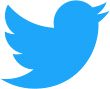 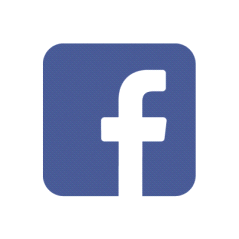 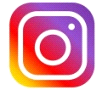 